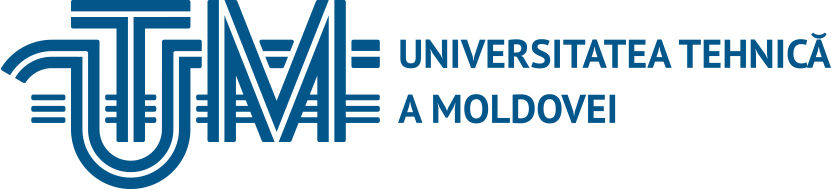 Stimate domnule rector,Subsemnatul (a) ______________________________________________________________________ , angajat (ă) în funcţie  de ________________________________________________________________ , Departamentul/Catedra ________________________________________________________________________________________________________________________________________________________  solicit să-mi acceptaţi demisia din propria iniţiativă, în baza art. 85 CM RM, din data _______________ .    _______________________data_____________________semnăturaDlui Viorel BOSTAN, rector UTM, dr. hab., prof. univ.COORDONAT:decan/șef Direcție șef Departament/Catedră/Serviciu/Secție șef Direcţia Managementul ResurselorNotă: Conform art.81, alin.(2) al CMRM, ziua încetării contractului individual de muncă se consideră ultima zi de muncă. Cererea de demisie se depune cu cel puţin 14 zile calendaristice înainte de data demisiei.	Cerere de demisie personal non-didactic 